PMF Template 2.1.4.1	UMN Application FormFor the position of Thematic Lead-Education at UMNVERSION: January 2024Personal InformationQualificationsWork ExperienceJob Specific Questions(We strongly encourage you to use your own opinion and words while answering the questions. If your answers are from some other source, please provide the reference)UMN General QuestionsLanguage SkillsComputer SkillsOther Relevant Training/InformationLocation MobilityReferencesPlease provide the names of 2 professional people to give references, one of which must be your current work supervisor/employer. UMN will not approach these referees before informing you.Signatures (If you email the form, please add your electronic signature. If you don’t have an electronic signature, you can leave this blank)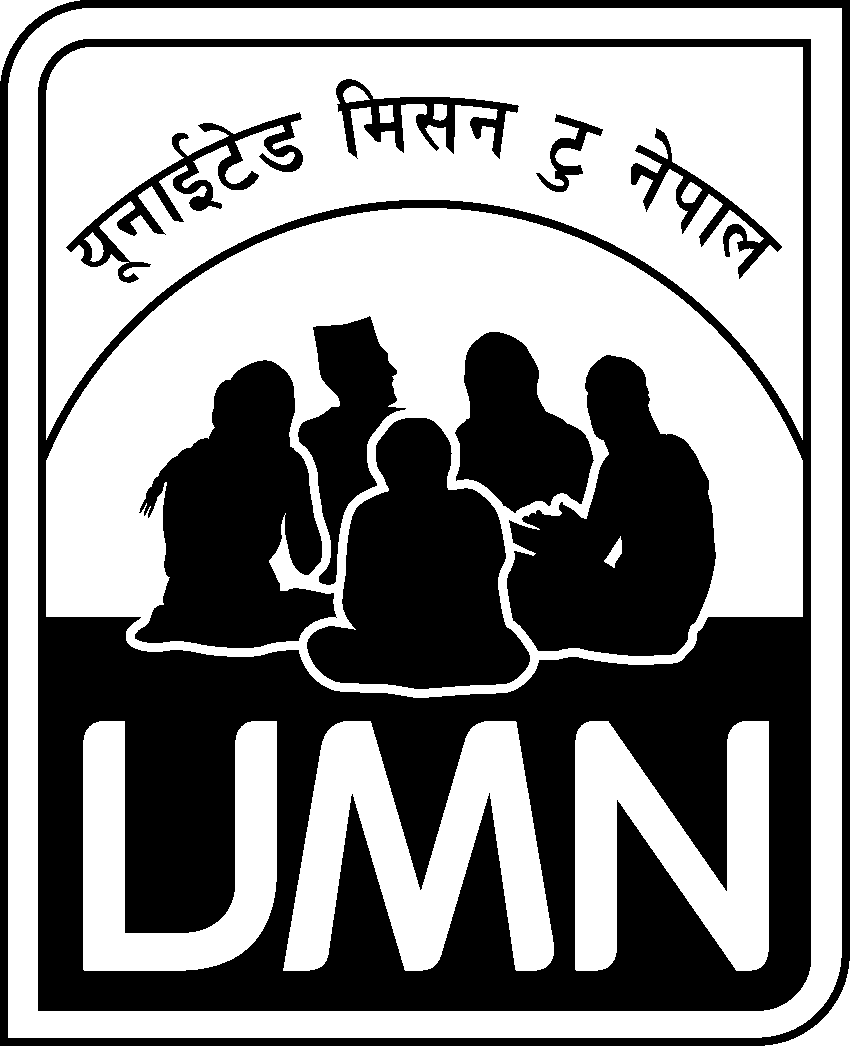 NameGenderDate of birth (AD) (dd/mm/yyyy)AgeMarital statusNationalityPermanent addressEmail addressPostal address (if different)Mobile number (if appropriate)TelephoneIf you have any disability, please mention your disability If yes, please mention your disability ID card (Blue, Yellow, White)LevelSubjectInstitutionDateResultsE.g. BAE.g. Business StudiesE.g. Kathmandu UniversityE.g. 2003-2006E.g. 1st divisionEmployer & LocationStart DateEnd DateJob TitleReason for LeavingReason for LeavingMajor ResponsibilitiesMajor ResponsibilitiesMajor ResponsibilitiesMajor ResponsibilitiesMajor ResponsibilitiesMajor ResponsibilitiesMajor ResponsibilitiesEmployer & LocationStart DateEnd DateJob TitleReason for LeavingReason for LeavingMajor ResponsibilitiesMajor ResponsibilitiesMajor ResponsibilitiesMajor ResponsibilitiesMajor ResponsibilitiesMajor ResponsibilitiesMajor ResponsibilitiesEmployer & LocationStart DateEnd DateJob TitleReason for LeavingReason for LeavingMajor ResponsibilitiesMajor ResponsibilitiesMajor ResponsibilitiesMajor ResponsibilitiesMajor ResponsibilitiesMajor ResponsibilitiesMajor ResponsibilitiesEmployer & LocationStart DateEnd DateJob TitleReason for LeavingReason for LeavingMajor ResponsibilitiesMajor ResponsibilitiesMajor ResponsibilitiesMajor ResponsibilitiesMajor ResponsibilitiesMajor ResponsibilitiesMajor Responsibilities4.1Based on your previous experience, explain how you worked to improve the quality of school education, particularly public schools in rural areas, with an example of the impact achieved due to your contributions. What will be the key strategies that an INGO can consider transforming the quality of public schools in the true sense?4.2Explain your experience working with government authorities at different levels, such as federal, provincial and local levels. What were the key challenges faced and lessons learned during your work with government authorities? 4.3Explain your major areas of expertise in the education sector and how have you contributed to the positive impacts/results.4.4Describe your experience writing project proposals in the education sector with a list of successful grants received in your leadership. Explain the significant lessons learned and challenges you have experienced while writing the project proposals.4.5Explain your expertise and experience in educational research, mainly qualitative research. Provide examples of research and papers published or presented in forums or conferences.5.1Describe a time when you have improved and changed something for the better.Describe a time when you have improved and changed something for the better.Describe a time when you have improved and changed something for the better.Describe a time when you have improved and changed something for the better.5.2In your current (or most recent) job, how did you share information, skills & knowledge with others?In your current (or most recent) job, how did you share information, skills & knowledge with others?In your current (or most recent) job, how did you share information, skills & knowledge with others?In your current (or most recent) job, how did you share information, skills & knowledge with others?5.3Describe a time when you have shown great flexibility in your job, and describe the effect you had.Describe a time when you have shown great flexibility in your job, and describe the effect you had.Describe a time when you have shown great flexibility in your job, and describe the effect you had.Describe a time when you have shown great flexibility in your job, and describe the effect you had.5.4UMN is a Christian development organisation. What do you understand by this, and why are you attracted to working with this organisation?UMN is a Christian development organisation. What do you understand by this, and why are you attracted to working with this organisation?UMN is a Christian development organisation. What do you understand by this, and why are you attracted to working with this organisation?UMN is a Christian development organisation. What do you understand by this, and why are you attracted to working with this organisation?5.5Give a specific example from your past work/life of how you have actively worked to promote gender justice.Give a specific example from your past work/life of how you have actively worked to promote gender justice.Give a specific example from your past work/life of how you have actively worked to promote gender justice.Give a specific example from your past work/life of how you have actively worked to promote gender justice.5.6Choose 2 of the 6 UMN values that you feel to be most important; for each describe a time when you acted in accordance with that value in the workplace. Choose 2 of the 6 UMN values that you feel to be most important; for each describe a time when you acted in accordance with that value in the workplace. Choose 2 of the 6 UMN values that you feel to be most important; for each describe a time when you acted in accordance with that value in the workplace. Choose 2 of the 6 UMN values that you feel to be most important; for each describe a time when you acted in accordance with that value in the workplace. UMN values:UMN values:IntegrityLove and serviceEquity and social justiceInnovation and creativitySpecial concern for poor and marginalised peopleCare for the environmentValue Example 1:Value Example 1:Value Example 2:Value Example 2:LanguageLanguageLevel of spoken competenceLevel of written competenceE.g. basic, intermediate, fluentE.g. basic, intermediate, advancedNepaliNepaliEnglishEnglishOther7.1Please describe your level of computer literacy, stating applications of which you are a competent user.8.1Please detail other relevant training or information which you feel may support your application.8.2Have you ever been accused of or convicted for any criminal offenses and/or any form of sexual harassment, exploitation, or abuse?8.3Please state monthly salary of your present job or most recent job (according to specification under 3).8.4Please state how soon would you be able to start working for UMN if you were offered the post?8.5Specifically for Individuals with Disabilities:Do you need any specific Reasonable Accommodation for your assessment process? Or you have any mobility or communication constraints so that we can manage friendly assessment?9.1This job might require regular travel to various locations including our clusters (Bajhang, Doti, Kapilvastu, Mugu, Nawalparasi, Rukum). Please indicate whether you are able to make this commitment.9.2Please note below any constraints we should be aware of.NameJob TitleOrganisationContact Information Include postal address, email address & phone number if possibleSignatureDateHow/Where did you learn about this vacancy?